COMISSÃO DE ADMINISTRAÇÃO E FINANÇAS DELIBERAÇÃO Nº 15/2023 CAF-CAU/GO A COMISSÃO DE ADMINISTRAÇÃO E FINANÇAS - CAF-CAU/GO, reunida ordinariamente em reunião presencial, no dia 19 de maio de 2023, no uso das competências que lhe confere o artigo 95 do Regimento Interno do CAU/GO, após análise do assunto em epígrafe: CONSIDERANDO a Resolução CAU/BR nº 200, que dispõe sobre procedimentos orçamentários, contábeis e de prestação de contas a serem adotados pelos Conselhos de Arquitetura e Urbanismo dos Estados; CONSIDERANDO a prestação de contas do período de janeiro à abril de 2023 apresentada pela empresa de assessoria contábil JC Assessoria Contábil, com Receitas Correntes totais no período apresentou com Receitas Correntes totais de R$ 2.215.399,78 (dois milhões  duzentos e quinze  mil, trezentos e noventa nove reais e senta oito centavos) e Despesas Liquidadas de R$ 1.244.139,13 (um milhão, duzentos e quarenta quatro mil, cento e trinta nove reais e treze centavos), resultando em superávit orçamentário de R$ 971.260,65 (novecentos e setenta um mil, duzentos e sessenta reais e sessenta cinco centavos).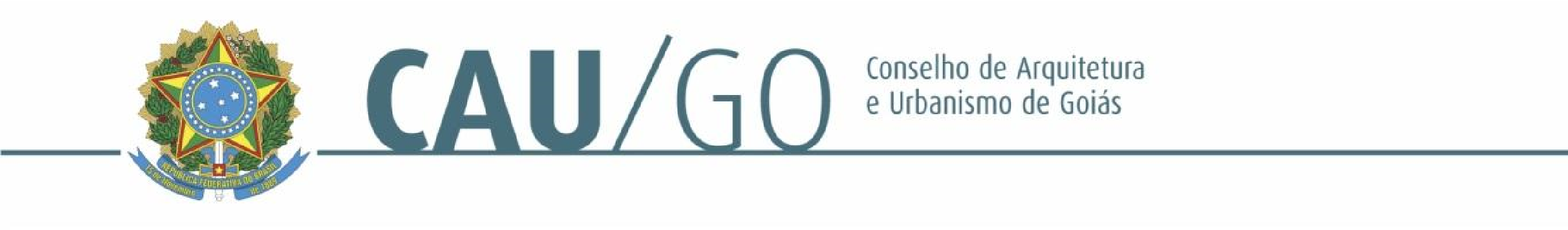 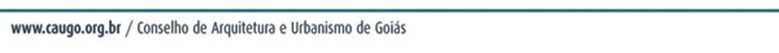 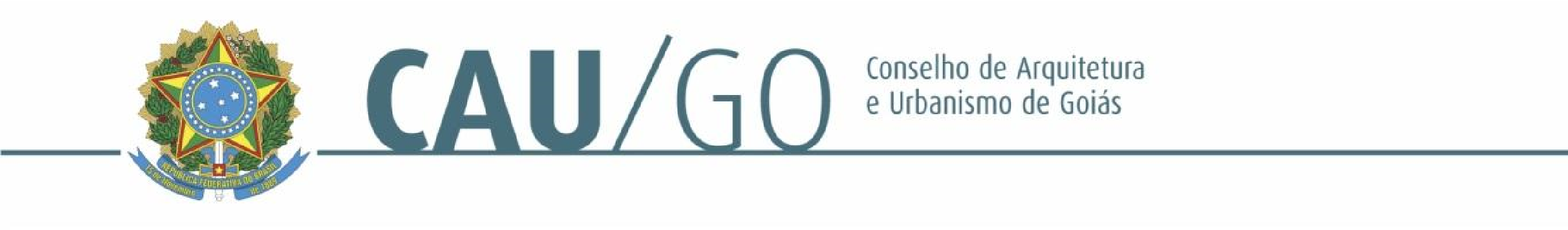 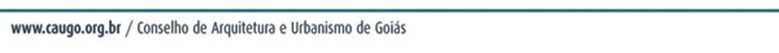 DELIBEROU: 1 - Aprovar a prestação de contas do CAU/GO do período de janeiro a abril de 2023. 2 - Encaminhar a referida prestação de contas para aprovação no Plenário do CAU/GO.  Goiânia, 19 de maio de 2023. Janaína de Holanda CamiloCoordenadora da CAF114º REUNIÃO ORDINÁRIA DA CAF-CAU/GO Folha de Votação HISTÓRICO DA VOTAÇÃO 114ª Reunião Ordinária da CAF                                                                       Data: 19/05/2023 Matéria em Votação: Prestação de Contas de janeiro a abril de 2023 - CAU/GO  Resultado da Votação: (      ) Sim      (      ) Não    (      ) Abstenções   (     ) Ausências   (       ) Total Ocorrências:  Secretário da Sessão: Guilherme Vieira CiprianoJanaína de Holanda CamiloCoordenadora da CAFPROCESSO INTERESSADO CAU/GO ASSUNTO PRESTAÇÃO DE CONTAS DE JANEIRO – ABRIL 2023 Conselheira Função Votação Votação Conselheira Função Sim  Não Abstenção Ausência Janaína de Holanda Camilo  Coordenadora Celina Fernandes Almeida Manso Coordenadora Adjunta Simone Buiate BrandãoConselheira  